  Заслушав и обсудив информацию о развитии социального партнерства между администрацией и профсоюзными организациями в ГАПОУ СО "Вольский педагогический колледж им. Ф.И. Панферова", президиум областной организации Профсоюза отмечает следующее. В соответствии со ст.15 Федерального Закона от 12 января 1996 года №10-ФЗ «О профессиональных союзах, их правах и гарантиях деятельности»   первичные профсоюзные организации работников и студентов ГАПОУ СО "Вольский педагогический колледж им. Ф.И. Панферова" строят отношения с администрацией на основе социального партнерства, коллективного договора, Соглашения между администрацией и профкомом студентов. 	Профсоюзные организации и работников, и студентов осуществляют определенные Уставом Профсоюза представительские функции через участие в работе различных комиссий: брокеражной, комиссии по питанию, по охране труда и технике безопасности, комиссии трехступенчатого административно - общественного контроля, по координации антикоррупционной работы, по списанию бланков строгой отчетности, инвентаризационной комиссии, по социальным вопросам и других. Развивается система колдоговорного регулирования. В учреждении заключен и действует коллективный договор до 18.02.2024г., прошедший уведомительную регистрацию в органах по труду и обязательную ведомственную регистрацию. Коллективный договор Вольского  педагогического колледжа в 2022 году был представлен на ХIХ областной  конкурс "Коллективный договор - основа защиты социально- трудовых прав граждан", проводимый Правительством области, где занял II место в номинации "Лучший коллективный договор в организациях непроизводственной сферы" (категория: более  50-ти  работников).  Коллективный договор размещен на сайте образовательной организации. Содержит положения, улучшающие условия  и оплаты труда работников по сравнению с действующим законодательством: дополнительные оплачиваемые отпуска (в связи с бракосочетанием,  для сопровождения детей 1 сентября и по  другим основаниям); материальная помощь при увольнении работников, в связи с болезнью, смертью близких родственников, юбилейными датами, близким родственникам мобилизованных граждан, молодым мамам, ветеранам педагогического труда и другие. Председателю Аллакиной Е.В. из фонда оплаты труда учреждения установлена доплата за профсоюзную работу в размере 20% от оклада, предоставляются дополнительно оплачиваемые 3 дня к  отпуску.Колдоговор принимается в соответствии с требованиями трудового законодательства, ежегодно заслушиваются результаты его выполнения на заседаниях профкома.  Посредством коллективного договора обеспечиваются права работников, безопасность труда, соблюдение трудового законодательства. С профкомом согласовываются: график отпусков, положение об оплате труда, распределение учебной нагрузки. Профсоюзная организация осуществляет контроль за графиком работы технического персонала, своевременностью оформления трудовых книжек, прохождением медосмотра работников за счет работодателя, прохождением инструктажей по технике безопасности и пожарной безопасности. В учреждении отсутствуют случаи травматизма.Администрацией колледжа создаются условия для педагогического роста, совершенствуется учебно-методическая база. Подключена электронная библиотека более, чем на 500 мест в формате Urait.ru. В 2022 году открыты современные 4 мастерские: "Преподавание в младших классах"; "Дошкольное воспитание"; "Социальная работа"; "Физическая культура, спорт и фитнес".Большое внимание уделяется оздоровлению сотрудников. В колледже есть все условия для оздоровления: спортзал, тренажерный зал, которые посещают все желающие сотрудники. 15 сотрудников посещают городской бассейн с 50% профсоюзной компенсацией. Организуются туры выходного дня (поездки в г.Хвалынск). Совместно с районной профсоюзной организацией проводятся различные мероприятия. Традиционно проходят дни здоровья студентов вместе с преподавателями. Из 128 работающих 121 являются членами Профсоюза, что составляет 94,5%. В коллективе работает 27 молодых преподавателей в возрасте до 35 лет. Администрация колледжа создает условия для работы, материально поддерживает молодых сотрудников. Повышение заработной платы на 13,4% прошло пропорционально нагрузке, в том числе и социальному педагогу. Средняя зарплата по учреждению составляет 30 243руб., педагогического состава - 38 871 руб., административно- управленческого состава - 52 008 руб., иных категорий- 19 179 руб.   В колледже заключено и действует Соглашение между администрацией и профсоюзным комитетом студентов сроком на 3 года до 29. 12. 2024г., результаты выполнения которого заслушиваются на конференции один раз в год. Созданы условия для обучения с учетом особенностей студентов, в т.ч. получение социально- педагогической и психологической, бесплатной психолого-медико-педагогической коррекции. Студенты охвачены 100% профсоюзным членством, в т.ч. и внебюджетники.Для студентов созданы хорошие условия для проживания в общежитии, стоимость проживания 300 руб. в месяц. В очереди на заселение стоят 5 человек. В первой очереди на заселение сироты, дети из многодетных семей, малоимущие, из отдаленных мест проживания. В настоящее время отремонтировано и готовится к проживанию второе общежитие. Студенческая профсоюзная организация осуществляет контроль за проживанием, питанием студентов, оздоровлением, организацией досуга студентов. Из 673 студентов имеется 36 сирот: из них 21 находится на полном гособеспечении, остальные находятся под опекой.  Сиротам обеспечено 2-х разовое питание (завтрак и обед) в столовой колледжа. Созданы все условия для приготовления ужина в общежитии. Все это находится под пристальным вниманием председателя профсоюзной организации студентов Малышевой Л.В., которая является членом брокиражной и стипендиальной комиссий, комиссии по движению обучающихся (зачисление, отчисление, перевод на индивидуальный план). Все студенты колледжа получают компенсацию за питание в размере 10 руб. в день. Размеры стипендий следующие: отличники получают 536 руб. в месяц, ударники- 487 руб., 30 человек получают социальную стипендию 730 руб. Сироты получают  стипендию 730 руб., вещевое довольствие 2000 руб., один раз в год 2190 руб. на приобретение канцтоваров, компенсацию на питание. В среднем получается 7000 руб. в месяц. Также эта категория студентов получает пенсию по потере кормильца.Большое внимание уделяется культмассовой работе и оздоровлению студентов. Так, в 2022 году победители "Студвесны"(48 человек) в качестве награды ездили в Москву в Государственную Думу. Профсоюзная организация обеспечила питание в пути (продуктовые наборы в дорогу). Проходят спортивные мероприятия, студенты посещают тренажерный зал. Для всех сотрудников и студентов предусмотрены 2 большие перемены для обеда в столовой. Стоимость комплексного обеда составляет 90 рублей.На учете в профсоюзной организации стоят 12 детей студентов, которые получили новогодние подарки.Обе профсоюзные организации имеют профсоюзные уголки, выписывают газету "Мой Профсоюз", которая размещается в общем доступе для  членов Профсоюза. Все условия для деятельности профсоюзных организаций созданы: помещения, компьютеры, связь.Президиум Саратовской областной организации Общероссийского Профсоюза образования постановляет:1.Отметить высокий уровень социального партнерства между администрацией и профсоюзными организациями ГАПОУ СО "Вольский педагогический колледж им. Ф.И.Панферова".2. Объявить благодарность директору ГАПОУ СО "Вольскийпедагогический колледж  им. Ф.И.Панферова" Фроловой СветланеВладимировне за высокий уровень социального партнерства междуадминистрацией и профсоюзными организациями работников истудентов колледжа.  3.Обобщить и распространить положительный опыт по  развитию социального партнерства между администрацией и  профсоюзными организациями в ГАПОУ СО "Вольский  педагогический колледж им.Ф.И.Панферова" по учреждениям СПО  области;  4.Контроль за  исполнением данного постановления возложить на  главного специалиста, заместителя председателя областной  организации Профсоюза М.В.ШкитинуПредседатель                                                     Н.Н.Тимофеев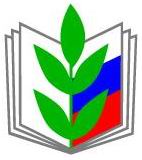 ПРОФЕССИОНАЛЬНЫЙ СОЮЗ РАБОТНИКОВ НАРОДНОГО ОБРАЗОВАНИЯ И НАУКИ РОССИЙСКОЙ ФЕДЕРАЦИИСАРАТОВСКАЯ ОБЛАСТНАЯ ОРГАНИЗАЦИЯ ПРОФЕССИОНАЛЬНОГО СОЮЗА РАБОТНИКОВ НАРОДНОГО ОБРАЗОВАНИЯ И НАУКИ РОССИЙСКОЙ ФЕДЕРАЦИИ(САРАТОВСКАЯ ОБЛАСТНАЯ ОРГАНИЗАЦИЯ «ОБЩЕРОССИЙСКОГО ПРОФСОЮЗА ОБРАЗОВАНИЯ»)ПРЕЗИДИУМПОСТАНОВЛЕНИЕПРОФЕССИОНАЛЬНЫЙ СОЮЗ РАБОТНИКОВ НАРОДНОГО ОБРАЗОВАНИЯ И НАУКИ РОССИЙСКОЙ ФЕДЕРАЦИИСАРАТОВСКАЯ ОБЛАСТНАЯ ОРГАНИЗАЦИЯ ПРОФЕССИОНАЛЬНОГО СОЮЗА РАБОТНИКОВ НАРОДНОГО ОБРАЗОВАНИЯ И НАУКИ РОССИЙСКОЙ ФЕДЕРАЦИИ(САРАТОВСКАЯ ОБЛАСТНАЯ ОРГАНИЗАЦИЯ «ОБЩЕРОССИЙСКОГО ПРОФСОЮЗА ОБРАЗОВАНИЯ»)ПРЕЗИДИУМПОСТАНОВЛЕНИЕПРОФЕССИОНАЛЬНЫЙ СОЮЗ РАБОТНИКОВ НАРОДНОГО ОБРАЗОВАНИЯ И НАУКИ РОССИЙСКОЙ ФЕДЕРАЦИИСАРАТОВСКАЯ ОБЛАСТНАЯ ОРГАНИЗАЦИЯ ПРОФЕССИОНАЛЬНОГО СОЮЗА РАБОТНИКОВ НАРОДНОГО ОБРАЗОВАНИЯ И НАУКИ РОССИЙСКОЙ ФЕДЕРАЦИИ(САРАТОВСКАЯ ОБЛАСТНАЯ ОРГАНИЗАЦИЯ «ОБЩЕРОССИЙСКОГО ПРОФСОЮЗА ОБРАЗОВАНИЯ»)ПРЕЗИДИУМПОСТАНОВЛЕНИЕПРОФЕССИОНАЛЬНЫЙ СОЮЗ РАБОТНИКОВ НАРОДНОГО ОБРАЗОВАНИЯ И НАУКИ РОССИЙСКОЙ ФЕДЕРАЦИИСАРАТОВСКАЯ ОБЛАСТНАЯ ОРГАНИЗАЦИЯ ПРОФЕССИОНАЛЬНОГО СОЮЗА РАБОТНИКОВ НАРОДНОГО ОБРАЗОВАНИЯ И НАУКИ РОССИЙСКОЙ ФЕДЕРАЦИИ(САРАТОВСКАЯ ОБЛАСТНАЯ ОРГАНИЗАЦИЯ «ОБЩЕРОССИЙСКОГО ПРОФСОЮЗА ОБРАЗОВАНИЯ»)ПРЕЗИДИУМПОСТАНОВЛЕНИЕ
«07 » февраля 2023 г.
г. Саратов
г. Саратов
№ 21"О развитии социального партнерства между администрацией и профсоюзными организациями в ГАПОУ СО "Вольский педагогический колледж им. Ф.И Панферова""О развитии социального партнерства между администрацией и профсоюзными организациями в ГАПОУ СО "Вольский педагогический колледж им. Ф.И Панферова"